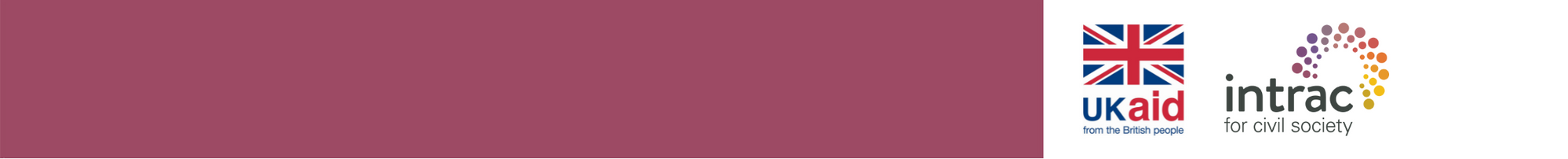 PCS tool – CAPACITY STRENGHTENING competencies listThis document is released with the Partner Capacity Strengthening Toolkit for Small Organisations with Big Ambitions. Please refer to the toolkit for further guidance. You should adapt this list to your and your partner(s) needs.Conceptual competence• Big picture• Diagnostic skills• Ability to handle data• Understanding of how organisations work and their true natureTechnical experiences and expertise in specific interventions• Organisational smarts i.e. Leadership dev / organisational strategy / organisational design / programme design / service design / MEL / fundraising / technology / financialmanagement / safeguarding / procurement / DEI etc• Organisational health i.e. org politics, clarity and lack of confusion, morale, highproductivity, low turnover• Partnership management• Specific language skillsChange competence• Change approaches and methods• Evaluation & metrics• Ability to manage both logical and psychological issues as well as organisational politicsStrong individual group process skills• Process consultation and facilitation• Knowledge and experience of a range of capacity strengthening methods• Interpersonal work – including coaching and/or mentoringSelf-awareness• Clear knowledge of who you are• Understanding of how you work and how to balance your organisation’s needs with partners’ needs.• Understanding of personal preferences, style and approach (e.g. humility, generosity,honesty, self-control, compassion, patience, determination)• Understanding of personal impact including power/privilege associated with your role and organisationSelf-confidence• Solid judgement• Grounded sense of self• Not driven by need for people’s approvalEthics and values• Clear value set• Subscribe to organisational development and partnership values• Espouse and live the value• Ability to role model ethical behaviour